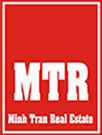 CÔNG TY TNHH MTV ĐỊA ỐC MINH TRẦNTUYỂN DỤNG THÁNG 09/2017Vị trí 1: CHUYÊN VIÊN KINH DOANH BẤT ĐỘNG SẢN:Mô tả công việc:Liên hệ khách hàng theo data có sẵn.Tìm kiếm, lựa chọn, tư vấn khách hàng và bán các sản phẩm do công ty đầu tư và phân phối.Tư vấn, giới thiệu tới khách hàng về các sản phẩm công ty đang đàu tư/phân phối.Tham gia trực tiếp tìm kiếm, tư vấn, hỗ trợ, chăm sóc khách hàng về thông tin sản phẩm Bất động sản của công ty.Quyền lợi: LƯƠNG + HOA HỒNG + THƯỞNG
         -      Thời gian làm việc: Giờ hành chính, 6 ngày/ tuần
         -      Thu nhập + Lương thử việc :      3.500.000 đồng/tháng 
        + Lương chính thức:   4.500.000 đồng /tháng 
        + Hoa hồng :                 15 triệu - 20 triệuChế độ nghỉ Lễ, Phép và nghỉ khác tuân thủ theo qui định của Bộ luật lao động.Được cấp đồng phụcLương cơ bản + thưởng và hoa hồng rất hấp dẫn trực tiếp trên từng sản phẩm NVKD giao dịch thành côngYêu.cầu.chung:           -  Tốt nghiệp Trung cấp trở lên, Kinh tế, thương mại, Marketing,…, Đam mê lĩnh vực Bất Động Sản, có hoài bão lớn, tự tin cao.Vị trí 2: TRƯỞNG PHÒNG MARKETINGMô tả Công việcMarketing Lên kế hoạch phát triển, truyền thông các dự án BĐS công ty đang phân phối nhằm tạo lượng Khách hàng mua Bất động sản để thúc đẩy kinh doanh; Lên kế hoạch và các hoạt động quảng cáo, quảng bá thương hiệu của Công ty theo tháng/quý/năm. Chủ động tìm hiểu chương trình marketing của các công ty đối thủ cạnh tranh.Đào tạoXây dựng hệ thống các bài giảng thuyết trình, kỹ năng đào tạo cho khối Kinh doanh.Thực hiện trực tiếp đứng giảng và thuyết trình với Nhân viên kinh doanh, để nâng cao năng lực chuyên môn của các bộ phận2.   Kinh nghiệm/Kỹ năng chi tiết-    Có kinh nghiệm làm việc trong các công ty là chủ đầu tư dự án bất động sản từ 03 năm trở lên.
-    Có khả năng quản lý bộ phận để hoàn thành chỉ tiêu doanh số.
-    Có khả năng tổ và quản lý bộ phận bán hàng, mua hàng, cho vay tài chính .3.   Quyền lợi: LƯƠNG + HOA HỒNG + THƯỞNG
-  Hưởng đầy đủ các chế độ theo quy định hiện hành của nhà nước.
-  Thu nhập 12 triệu
-  Môi trường làm việc chuyên nghiệp.
-  Thường xuyên được đào tạo chuyên môn, kỹ năng để làm việc đạt mức hiệu quả cao nhất. Vị trí 3: GIÁM ĐỐC KINH DOANH Mô tả chi tiết công việc-  Quản lý hệ thống sàn giao dịch của công ty: mảng bán bất động sản, mảng mua bất động sản. 
-   Lập kế hoạch và tổ chức để bán các sản phẩm đất nền, biệt thự, nhà phố khu vực Đà Nẵng của công ty theo tiến độ dự án. Kinh nghiệm/Kỹ năng chi tiết-    Có 5 năm kinh nghiệm kinh doanh các sản phẩm Bất động sản, trong đó có ít nhất 1 năm kinh nghiệm ở vị trí tương đương.- Có khả năng quản lý bộ phận để hoàn thành chỉ tiêu doanh số.
-   Có khả năng tổ và quản lý bộ phận bán hàng, mua hàng.Quyền lợi: LƯƠNG + HOA HỒNG + THƯỞNG-  Hưởng đầy đủ các chế độ theo quy định hiện hành của nhà nước.-  Thu nhập   Lương cứng:  12 triệu- 15 triệu                 Hoa hồng:      40 triệu – 50 triệu-  Môi trường làm việc chuyên nghiệp. Vị trí 4: THỰC TẬP SINH MARKETING Mô tả chi tiết công việc
- Hỗ trợ trợ lí giám đốc marketing việc giấy tờ hành chính. 
- Hỗ trợ team digital marketing trong việc thu thập dữ liệu khách hàng, trả lời khách hàng online
- Hỗ trợ chạy events và các chương trình marketing promotion
- Một số công việc khác dưới sự giám sát của trợ lí giám đốc marketingKinh nghiệm/Kỹ năng chi tiết- Sinh viên năm 3, năm 4 chuyên ngành Kinh tế, Thương Mại, Marketing
- Thời gian thực tập: từ 3 đến 6 thángQuyền lợi: LƯƠNG + HOA HỒNG + THƯỞNG- Cơ hội làm việc trong môi trường trẻ trung năng động- Có cơ hội trở thành nhân viên chính thức sau quá trình thực tập xuất sắc -  Thu nhập   Lương hỗ trợ hàng tháng 3.000.000 đồng. -  Môi trường làm việc chuyên nghiệp. Vị trí 5: CHUYÊN VIÊN PHÁP LÝ DỰ ÁN Mô tả chi tiết công việcChịu trách nhiệm trước trưởng Bộ phận Pháp lý Dự án, Phó Giám đốc Pháp lý Dự án và Giám đốc Pháp lý Dự án thực hiện các công việc liên quan đến Pháp lý nhằm đảm bảo đủ giấy tờ pháp lý hợp pháp cho các dự án của Công ty Đầu tư hoặc hợp tác đầu tư.2. Yêu cầu chung.- Tốt nghiệp Đại học chuyên ngành có liên quan đến: Luật, Kinh tế - Xây dựng, Quản lý dự án 
- Có kiến thức tổng quát về các ngành Luật: Luật doanh nghiệp, Đất đai, Xây dựng...
- Thông thạo pháp luật Việt Nam và hiểu biết về pháp luật Quốc tế.
- Có ít nhất 01 năm kinh nghiệm ở vị trí tương đương.
- Có ít nhất 01 năm làm việc trong lĩnh vực Xây dựng – Bất động sản
- Có tư duy, kiến thức trong lĩnh vực bất động sản, xây dựng.Quyền lợi: LƯƠNG + HOA HỒNG + THƯỞNG-  Hưởng đầy đủ các chế độ theo quy định hiện hành của nhà nước.-  Thu nhập   Lương cứng:  8 triệu                   Hoa hồng thưởng theo doanh số hàng tháng.-  Môi trường làm việc chuyên nghiệp.THÔNG TIN LIÊN HỆ: Hồ sơ yêu cầu:
- 1 bản CV (có thể tham khảo theo mẫu Công ty)
- Sơ yếu lý lịch (dán ảnh, xác nhận của địa phương)
- Giấy khám sức khỏe (bản gốc, không quá 6 tháng)
- Hộ khẩu (photo công chứng)
- Chứng minh nhân dân (photo công chứng)
- Bằng cấp liên quan (photo công chứng)Hình thức nộp hồ sơ:
- Qua email hoặc trực tiếp tại Văn phòng
- Địa chỉ: 136 Tôn Đức Thắng, P. Hòa Minh, Q. Liên Chiểu, TP. Đà Nẵng
- Điện thoại: 0236.3663.567 
- Email: info@diaocminhtran.vnThời hạn nộp hồ sơ: 30/09/2017